Задача за шесто одделение:Цел: Да научиме како да кажеме колку е часот.За таа цел ви испраќам во прилог две видеа каде тоа е убаво објаснето и потоа следат вежби од работните. (Ве молам најпрво погледнете ги видеата)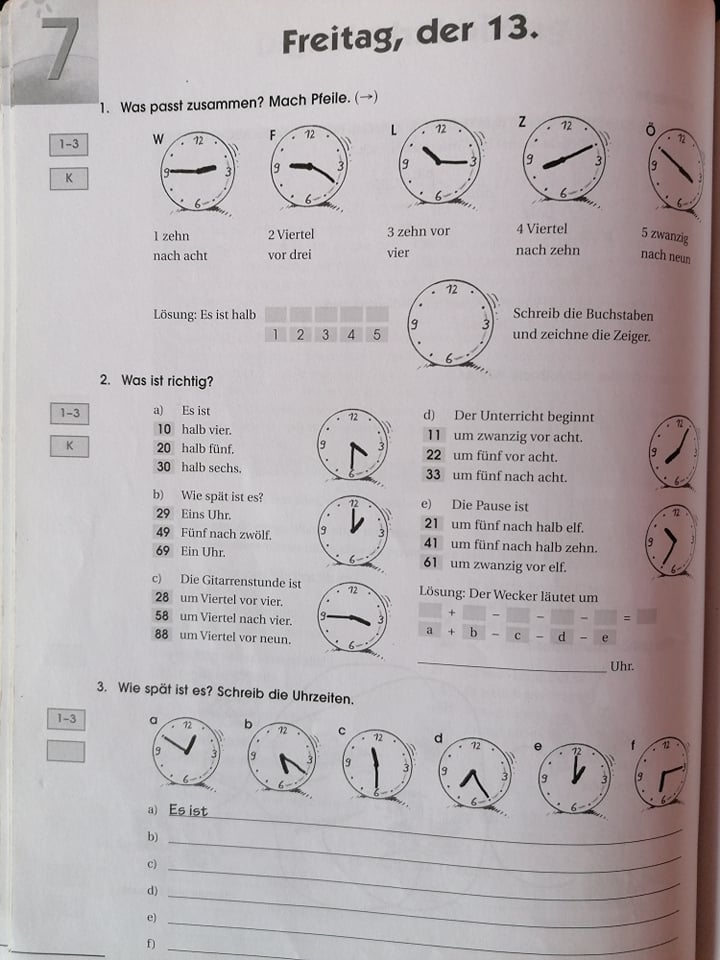 https://www.youtube.com/watch?v=44xYdQWki-M  Видео 1https://www.youtube.com/watch?v=7mLVeEaUano&list=TLPQMjAwMzIwMjDzObFx6uKkmQ&index=3  Видео 2 Предлог за филм: https://www.youtube.com/watch?v=BBRGIXjIVP8  Das fliegende Klassenzimmer - според книга на Ерих Кестнер